KOMUNIKAT ORGANIZACYJNYOtwartych Mistrzostw Powiatu Siedleckiego 
Juniorek i Juniorów do 20 lat w podnoszeniu ciężarówSiedlce, dn. 14.03.2020r.Zawody rozegrane zostaną w dniu 14.03.2020r. w siłowni WLKS przy ul. Kazimierzowskiej 23 w Siedlcach Zgłoszenia zawodników do dnia 12.03.2020r. należy przesłać na e-mail: wlksi@wp.pl z podaniem kategorii wagowej, wyniku dwuboju oraz roku urodzenia.Program zawodów:Godz. 		900  Waga wszystkich zawodniczek i zawodników 1030 Start Juniorek I grupa1230  Start Juniorów I grupa 1430 Start Juniorów II grupaW zawodach startują zawodniczki i zawodnicy urodzeni w latach 2004-2000.Obowiązują kategorie wagowe juniorek i juniorów do 20 lat.Juniorki: 45kg, 49kg, 55kg, 59kg, 64kg, 71kg, 76kg, 81kg, 87kg + 87kg     Juniorzy: 55kg, 61kg, 67kg, 73kg, 81kg, 89kg, 96kg, 102 kg, 109kg + 109kgNagrody w kat. Juniorki/Juniorzy za I – III miejsce indywidualnie – medale.Za I – III miejsce – puchary w punktacji zespołowej Juniorki i Juniorzy punktacja łączna.Punktacja: I m – 9 pkt., II m – 7 pkt., III m – 6 pkt., VIII m – 1 pkt. Sędziów wyznacza komisja techniczna MOZPC.10. Koszty organizacyjne pokrywa organizator, a pozostałe koszty pokrywają kluby.Współorganizatorzy 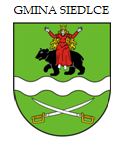 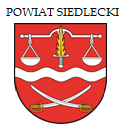 		Mazowiecki Okręgowy Związek 		Podnoszenia Ciężarów